广东省医疗器械管理学会粤械学字〔2018〕号关于举办第二期“广东省医疗器械注册人制度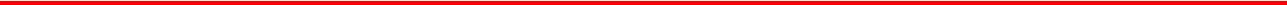 试点工作”政策宣讲班的通知各会员单位及有关企业：为推进广东省医疗器械注册人制度试点工作落地实施，受广东省食品药品监督管理局委托，广东省医疗器械管理学会拟定于2018年9月在广州举办第二期医疗器械注册人制度试点工作政策宣讲班，现将会议有关事宜通知如下：宣讲内容国家局对我省医疗器械注册人制度试点工作实施方案的批复。广东省医疗器械注册人制度试点工作实施方案制定背景和方案解读。广东省医疗器械注册人制度实施过程中注册环节注意事项。广东省医疗器械注册人制度实施后的监管重点。注册人制度质量体系实施解读。二、宣讲对象此次培训内容主要面向广州市、珠海市医疗器械生产企业中企业负责人、管理者代表以及研发技术、质量体系、法规等部门负责人，每家企业报名不超过2名。三、宣讲老师广东省食品药品监督管理局行政许可处          专家广东省食品药品监督管理局医疗器械安全监管处  专家四、宣讲时间、地点宣讲时间：9月上旬；宣讲地点：广州，待定。（具体开班时间和地点将于提前三个工作日手机短信、电子邮箱通知，报名后请留意信息通知！）五、主办单位广东省医疗器械管理学会六、招生人数本次培训招生人数200名，额满即止。七、其它事项1、本次宣讲班免费，参加人员交通费、食宿费自理。2、报名方式：请参会代表于8月31日之前登陆广东省医疗器械管理学会网站（http://www.gdmdma.org.cn）首页，点击 “在线报名”，逾期不予接受。3、报名后，如有特殊情况不能参加，请于开班前3个工作日告知会务组（卢哲，020-66602825、13660206316）。广东省医疗器械管理学会2018年8月23日